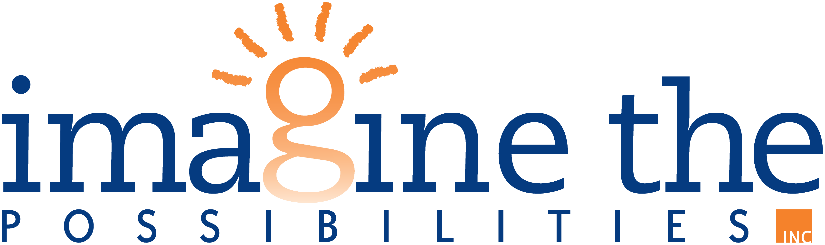 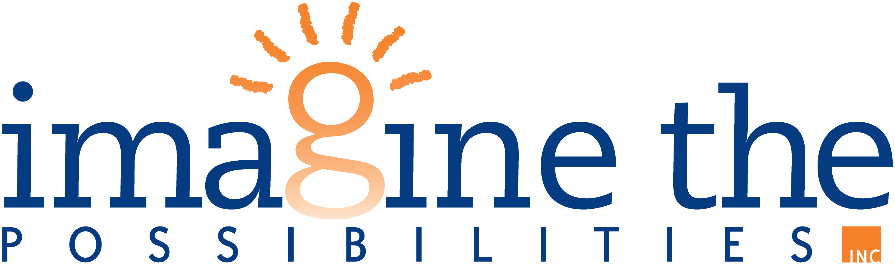 “Planting Seeds & Growing Trees”2 / 5 /23Good Question:	How many apple seeds are there on the inside of an ordinary everyday apple?  Better Question:     How many ________________________ are there inside 		       of an ordinary everyday ___________________________?BE A ________________________________________________Deuteronomy 6: 1 – 31 These are the commands, decrees and laws the Lord your God directed me to teach you to observe in the land that you are crossing the Jordan to possess, 2 so that you, your children and their children after them may fear the Lord your God as long as you live by keeping all his decrees and commands that I give you, and so that you may enjoy long life. 3 Hear, Israel, and be careful to obey so that it may go well with you and that you may increase greatly in a land flowing with milk and honey, just as the Lord, the God of your ancestors, promised you.Notes:  _______________________________________________________________________________________________________________________________________________________________________________________Proverbs 22: 6      Train a child in the way he should go and when he is old     he will not turn away from it.  BE AN ______________________________________________Deuteronomy 6: 4 – 64 Hear, O Israel: The Lord our God, the Lord is one.  5 Love the Lord your God with all your heart and with all your soul and with all your strength.6 These commandments that I give you today are to be on your hearts. Notes:   _________________________________________________________ ______________________________________________________________________________________________________________________________I Peter 3: 15	… in your hearts set apart Christ as Lord.  Always be prepared to give an answer to everyone who asks you to give the reason for the hope that you have. But do this with gentleness and respect BE A ________________________________________________Deuteronomy 6: 7 – 97 Impress them on your children. Talk about them when you sit at home and when you walk along the road, when you lie down and when you get up. 8 Tie them as symbols on your hands and bind them on your foreheads. 9 Write them on the doorframes of your houses and on your gatesNotes:   _________________________________________________________ ______________________________________________________________________________________________________________________________“impress”  =  _______________________________________________________________________________________________________________